Фамилия, имя _________________________________________ Класс _______________Задание 1Окружающий мирТебе нужно очистить воду от примесей. Выбери только правильные действия и установи их порядок (подпиши цифрами)Измерить термометром температуру воды.Пропустить воду через фильтрПопробовать воду на вкус.Подготовить оборудование.Изготовить воронку с фильтром.МатематикаДлина красной ленты равна 36 см, синей ленты 28 см. Зеленая лента на 7 см длиннее красной. Чему равна длина красной и зеленой лент вместе?Выбери только правильные действия и установи их порядок (подпиши цифрами)Найти  длину  зеленой лентыНайти длину зеленой, красной и синей лентУзнать, на сколько красная лента длиннее синейНайти длину синей лентыНайти длину зеленой и красной лент вместеЗадание 2Окружающий мир Ель относится к хвойным деревьям, а дуб и береза – к лиственным. Выбери и подчеркни существенный признак этих деревьевФорма листьевЦвет листьевВысота дереваТехнологияПри изготовлении поделок можно использовать бумагу или ткань. Выбери и подчеркни то свойство, от которого зависит выбор материалаЦветСпособность сохранять формуПрозрачностьЗадание 3Технология.Рассмотри рисунок. Подбери к каждой схеме соответствующее изображение. Соедини линиями.Русский языкРассмотри схемы. Прочитай слова. Соедини линиями каждое слово с соответствующей схемой.Задание 4Русский языкКатя, Саша и Света выполняли задание: проверь безударную гласную в слове зелёныйПроверь работу ребят, отметь нужное утверждение.Математика Вася, Петя и Ира выполняли задание: запиши  числовое выражение и вычисли его значение: уменьшаемое 47, вычитаемое 29Проверь работу ребят, отметь нужное утверждение.Задание 5Изобразительное искусство.Ученики 2 класса решили создать альбом репродукций  по изобразительному искусству  с вопросами.  Для альбома они придумали разделы: «Пейзаж», «Натюрморт», «Портрет». Установи соответствие между видами изобразительного искусства и вопросами, которые составили учащиеся (соедини линиями). Литературное чтение.Ученики 2 класса решили составить  книгу   с заданиями,  которые можно выполнить на уроке литературного чтения.  Для книги  они придумали разделы: «Стихотворения», «Рассказы», «Сказки». Установи соответствие между жанрами художественных произведений  и заданиями (соедини линиями). Задание 6Литературное чтениеКатя спросила своих друзей, какие книги они любят читать. Полученные данные она представила в таблице. Используй данные таблицы для ответа на следующие вопросы:Кто из ребят любит читать сказки?______________________________________________________________________Кто из ребят не любит читать стихотворения?_______________________________________________________________________Задание 7Прочитай несколько вариантов извинений.Простите, пожалуйста!Пожалуйста, извини!Извините, пожалуйста!Мне жаль. Извините меня, пожалуйста!Прости меня!Напиши номера извинений, с которыми ты можешь обратиться:к учителю _______________________________________________________к однокласснику __________________________________________________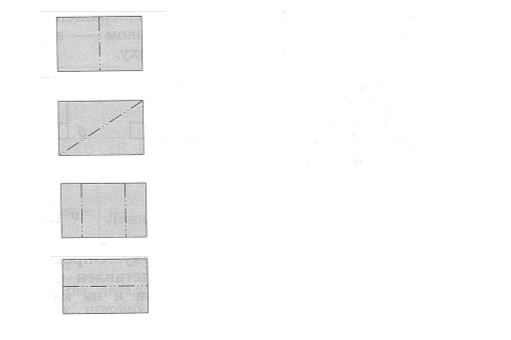 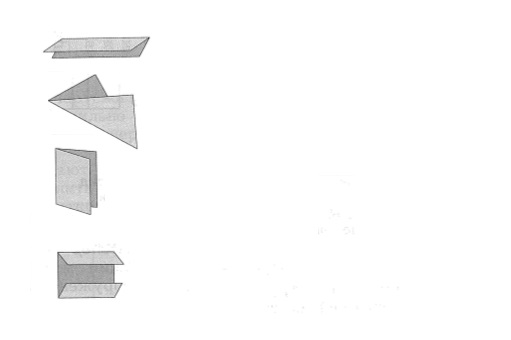 малинашубканосикязыкКатяЗелёный – зельеВыполнил верно.В проверочном слове гласная в слабой позицииПроверочное слово не является однокореннымСашаЗелёный – зелёнка Выполнил верно.В проверочном слове гласная в слабой позицииПроверочное слово не является однокореннымСветаЗелёный – зеленьВыполнил верно.В проверочном слове гласная  в слабой позицииПроверочное слово не является однокореннымВася47+29 = 76ВерноОшибка в записи числового выраженияОшибка в вычисленияхПетя47 – 29 = 18ВерноОшибка в записи числового выраженияОшибка в вычисленияхИра47 – 29 = 17ВерноОшибка в записи числового выраженияОшибка в вычисленияхПейзажКакие предметы на картине выделяет художник  цветом, а какие освещением? НатюрмортКакие краски использует художник для создания картины осенней природы?ПортретЧто можно рассказать о характере героя, изображенного на картине? СтихотворенияОпредели зачин в художественном произведении.Рассказы Укажи рифмующиеся слова в художественном произведении. Сказки Расскажи о событии, представленном в художественном произведении. ИмяЖанрЖанрЖанрИмяСказкиРассказыСтихотворенияСаша++Маша++Гриша+Даша++